Управление образования Администрации Артинского городского округаМуниципальное автономное общеобразовательное учреждение АГО «Артинская средняя общеобразовательная школа № 6»   ПРИКАЗ № 199– од от «22»  сентября 2023 года О проведении школьного этапа Всероссийской олимпиады школьниковв 2023 – 2024 учебном году по русскому языку в МАОУ АГО «Артинская СОШ №6»В соответствии с Приказом Министерства просвещения Российской Федерации от 27.11.2020 № 678 «Об утверждении Порядка проведения всероссийской олимпиады школьников» (с изменениями от 16.08.2021, 14.02.2022, 26.01.2023), Приказом  Управления образования Администрации Артинского Городского округа от 30.08.2023г. № 178-од «О подготовке к проведению школьного этапа Всероссийской олимпиады школьников в 2023/2024 учебном году", Приказом Управления образования Администрации Артинского ГО от 05.09.2023 г. № 187-од «Об организации и проведении школьного этапа Всероссийской олимпиады школьников в Артинском городском округе в 2023/2024 учебном году»,   приказа директора МАОУ АГО «Артинская СОШ № 6» от 06.09.2023 года № 184-од «Об организации и проведении ШэВсОШ в МАОУ АГО «Артинская СОШ № 6» в 2023 – 2024 учебном году, в целях создания качественных организационно-содержательных условий и объективного проведения школьного этапа Всероссийской олимпиады школьников,ПРИКАЗЫВАЮ:Провести школьный этап Всероссийской олимпиады школьников в МАОУ АГО «Артинская СОШ № 6» по русскому языку 26  сентября 2023 года.Утвердить списки участников олимпиады (Приложение 1) Олимпиаду провести в кабинете № 101 (библиотека)Чебыкиной Ю.А., заместителю директора по воспитательной работе, ответственной за проведение школьного и муниципального этапов ВсОШ в 2023-2023 учебном году в МАОУ АГО «Артинская СОШ № 6»:проинформировать участников и их родителей (законных представителей) о проведении олимпиады по русскому языкупроизвести распечатку олимпиадных заданий по русскому языкуУткину А.А.,  электронику школы, обеспечить техническую возможность распечатки олимпиадных заданий.Крапивиной Н.В., организатору в аудитории:прибыть 26.09.2023г. в 9.30 часов для участия в проведении олимпиады,осуществить рассадку участников олимпиады;провести инструктаж участников олимпиады.Васильевой Д.В., наблюдателю, прибыть для проведения олимпиады 26.09.2023г. в 9.45Шленчак Л.В., члену оргкомитета олимпиады,:осуществить регистрацию и кодировку работ участников олимпиад,Членам жюри школьного этапа олимпиады:прибыть в школу для получения работ участников олимпиады и ключей для проверки;   провести проверку закодированных олимпиадных работ в срок до 28.09.2023г.заполнить итоговый рейтинговый протокол в срок до 12.10.2023г.Уткину А.А., электронику школы, внести данные ШэВсОШ в РБДО в срок до 30.09.2023г.Мангилёву Н.И., электронику школы, выложить итоговый протокол ШэВсОШ по литературе в срок до 13.10.2023г.Контроль за исполнением приказа оставляю за собойДиректор МАОУ АГО «АСОШ № 6»                                         О.А. Голых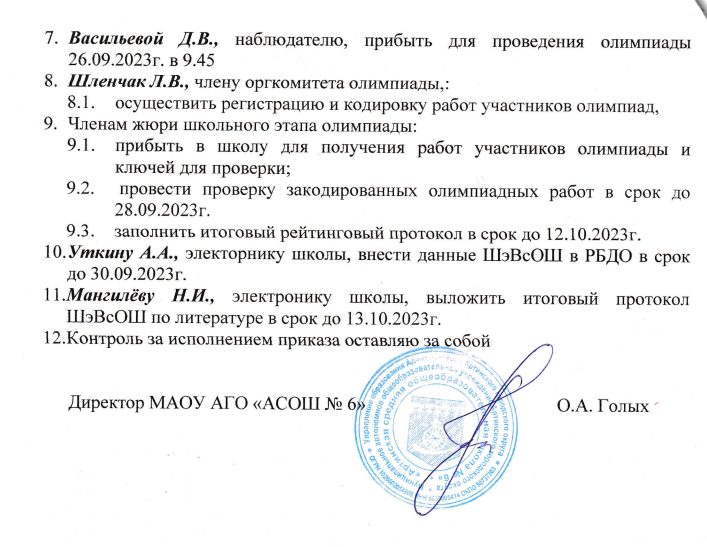 Приложение 1УТВЕРЖДЕНО                                                                     приказом директора                                                                       МАОУ АГО «АСОШ № 6»                                                                    № 199-од  от «22»  сентября 2023 года Список участников ШэВсОШ по русскому языку (ОЧНО)26 сентября 2023 года4 класс – 8 человек5 класс – 1 человек6 класс – 5 человек7 класс – 6 человек8 класс – 8 человек9 класс – 9 человекВсего:  16 человек4 «а» класс:1.Изгагин Егор Александрович2.Сурнина Ангелина Андреевна3.Чащихин Артём Антонович4 «б» класс:1.Истомина Карина Евгеньевна2.Красильников Николай Сергеевич3.Потехин Дмитрий Иванович4.Чекасина Маргарита Сергеевна5.Шатохина Дарья Владимировна5 «а» класс:1.Шутова Александра Павловна6 «а» класс:1.Евдокимов Александр Михайлович6 «б» класс:1.Казакова Елизавета Викторовна2.Климова София Сергеевна3.Некрасов Константин Александрович4.Омельков Кирилл Евгеньевич7 «б» класс:1.Карпов Степан Сергеевич2.Порядина Анастасия Александровна7 «в» класс:1.Егоров Михаил Алексеевич2.ПодъячевВладислава Павловна3.Русинов Сергей Евгеньевич4.Широкова Татьяна Андреевна8 «а» класс:1.Денисова Евгеньевна Дмитриевна2.Рябов Артём Сергеевич3.Фефелова Дарья Максимовна4.Черепанова Наталья Алексеевна8 «б» класс:1.Васильева Анастасия Владимировна2.Мангилёва Анна Ивановна3.Савельева Лада Сергеевна4.Чайко Ксения Николаевна9 «а» класс:1.Бурова Арина Павловна2.Порядина Елизавета Алексеевна3.Щапова Лидия Александровна9 «б» класс:1.Евдокимова Мария Михайловна2.Жданова Жанна Артёмовна3.Некрасова Дарья Павловна4.Серебренникова Виктория Сергеевна5.Сташкина Лиана Алексеевна6.Улбутова Анастасия Константиновна